СОВЕТ  ДЕПУТАТОВ ДОБРИНСКОГО МУНИЦИПАЛЬНОГО РАЙОНАЛипецкой области7-я сессия VII-го созыва		РЕШЕНИЕ30.03.2021г.                                п.Добринка	                                    №67-рсО назначении публичных слушаний по проекту отчета «Об исполнении районного бюджета за 2020 год»В соответствии с п.2 статьи 19 Устава Добринского муниципального района, руководствуясь Положением «О Порядке организации и проведения публичных слушаний на территории Добринского муниципального района», учитывая решение постоянной комиссии по экономике, бюджету, муниципальной собственности и социальным вопросам, Совет депутатов Добринского муниципального районаРЕШИЛ:1.Назначить публичные слушания по проекту отчета «Об исполнении районного бюджета за 2020 год» на 14 апреля 2021 года в 10.00 часов. Место проведения слушаний - Большой зал администрации Добринского муниципального района, ул.М.Горького,5.2.Утвердить состав организационного комитета по подготовке и проведению публичных слушаний по проекту отчета «Об исполнении районного бюджета за 2020 год» (приложение №1).3.Поручить организационному комитету опубликовать проект отчета «Об исполнении районного бюджета за 2020 год» в районной газете «Добринские вести» (приложение №2).4.Установить срок подачи предложений и рекомендаций по проекту отчета «Об исполнении районного бюджета за 2020 год» до 13 апреля 2021 года.5.Настоящее решение вступает в силу со дня его официального опубликования.Председатель Совета депутатовДобринского муниципального района                                       М.Б.Денисов                 Приложение №1      к решению Совета депутатовДобринского муниципального района           от 30.03.2021г. №67 -рсСОСТАВорганизационного комитета по подготовке и проведению публичных слушаний по проекту отчета «Об исполнении районного бюджета за 2020 год»                         Приложение №2               к решению Совета депутатов      Добринского муниципального района                   от 30.03.2021г. № 67-рс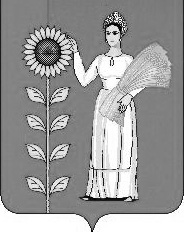 №п/пФамилия, имя, отчествоМесто работы и занимаемая должность1Быкова Оксана АлександровнаНачальник управления финансов администрации Добринского муниципального района2Ванина Раиса МихайловнаПредседатель постоянной комиссии по экономике, бюджету, муниципальной собственности и социальным вопросам3Демидова Галина МихайловнаЗаместитель главы администрации Добринского района, председатель комитета экономики и инвестиционной деятельности  администрации Добринского муниципального района4Гаврилова Клавдия СергеевнаНачальник организационного отдела Совета депутатов Добринского муниципального районаПРОЕКТ ОБ ИСПОЛНЕНИИПРОЕКТ ОБ ИСПОЛНЕНИИПРОЕКТ ОБ ИСПОЛНЕНИИПРОЕКТ ОБ ИСПОЛНЕНИИРАЙОННОГО БЮДЖЕТА ЗА 2020 ГОДРАЙОННОГО БЮДЖЕТА ЗА 2020 ГОДРАЙОННОГО БЮДЖЕТА ЗА 2020 ГОДРАЙОННОГО БЮДЖЕТА ЗА 2020 ГОДНаименование показателейУточненный годовой планИсполнение за 2020 год% исполне-ния к годовому плану ДОХОДЫНАЛОГОВЫЕ  ДОХОДЫ    225 105 999,00      257 426 464,35   114,4Налоги на прибыль    166 406 987,00      199 258 949,40   119,7Налог на доходы  физических лиц    166 406 987,00      199 258 949,40   119,7Акцизы по подакцизным товарам      42 845 012,00        42 059 510,32   98,2Налоги на совокупный доход      11 970 000,00          9 869 466,45   82,5Прочие налоги, пошлины и сборы         3 884 000,00          6 238 538,18   160,6в т.ч. государственная пошлина        3 884 000,00          6 238 538,18   160,6НЕНАЛОГОВЫЕ  ДОХОДЫ    118 474 150,00      162 957 781,39   137,5Доходы от имущества, находящегося в государственной и муниципальной собственности    115 303 350,00      159 437 315,55   138,3арендная плата за землю    113 300 000,00      156 399 882,36   138,0доходы от сдачи в аренду имущества        2 000 000,00          3 033 910,92   151,7проценты, полученные от предоставления бюджетных кредитов               3 350,00                 3 522,27   105,1Плата за негативное воздействие на окружающую среду        1 690 800,00             687 210,09   40,6Доходы от оказания платных услуг и компенсационных затрат государства0,00          230 511,03   0,0Доходы от продажи материальных и нематериальных  активов           480 000,00          1 793 622,97   373,7Доходы от реализации имущества, находящегося в муниципальной собственности0,00       1 201 370,23   0,0Доходы от продажи земельных участков, государственная собственность на которые не разграничена           480 000,00             592 252,74   123,4Штрафные санкции, возмещение ущерба        1 000 000,00             808 685,20   80,9Прочие  неналоговые  доходы0,00                 436,55   0,0  ИТОГО ДОХОДОВ:    343 580 149,00      420 384 245,74   122,4Безвозмездные поступления - всего    461 798 524,69      443 738 540,70   96,1Дотации от других бюджетов бюджетной системы РФ      11 333 525,00        11 333 525,00   100,0Субсидии от других бюджетов бюджетной системы РФ      39 645 229,90        38 968 349,97   98,3Субвенции от других бюджетов бюджетной системы РФ    369 698 059,79      366 406 495,27   99,1Иные межбюджетные трансферты      41 121 710,00        40 589 232,84   98,7Прочие безвозмездные поступления0,00          820 658,55   0,0Возврат остатков субсидий, субвенций и иных межбюджетных трансфертов, имеющих целевое назначение, прошлых лет-   14 379 720,93        ВСЕГО ДОХОДОВ    805 378 673,69      864 122 786,44   107,3Превышение расходов над доходами (дефицит -,профицит +)-    18 727 280,69        77 418 552,65   Бюджетный  кредит           542 190,00             542 190,00   100,0   Р А С Х О Д ЫОбщегосударственные   вопросы    100 887 958,25        96 209 067,45   95,4Национальная безопасность и правоохранительная деятельность      13 129 564,00        13 128 399,85   100,0Общеэкономические вопросы           572 600,00             572 600,00   100,0Сельское хозяйство и рыболовство (мероприятия по отлову и содержанию безнадзорных животных)           363 938,00             354 750,76   97,5Государственная поддержка автотранспорта        6 000 000,00          4 988 563,50   83,1Дорожное хозяйство (дорожные фонды)      69 179 727,96        61 622 947,56   89,1Другие вопросы в области национальной экономики      10 539 679,78          9 925 300,92   94,2Жилищно-коммунальное хозяйство        6 526 926,25          6 427 117,50   98,5Образование    480 701 048,31      465 237 361,93   96,8Культура, кинематография      81 879 619,69        78 517 724,43   95,9Социальная политика      48 075 167,50        44 289 107,81   92,1Физическая культура и спорт        2 060 797,02          1 272 605,72   61,8Средства массовой информации        4 168 927,62          4 158 686,36   99,8Обслуживание муниципального долга             20 000,00                           -     0,0ВСЕГО РАСХОДОВ:    824 105 954,38      786 704 233,79   95,5